Contrato Padrão para Locação com Prazo DeterminadoCabeçalho(1) Locação de imóvel(2) Prazo do contrato(3) Taxa de aluguel e outros(4) Locador e empresa administradora✻Preencher o espaço abaixo, no caso do locador e o proprietário do prédio serem diferentes (5) Inquilino (Locatário) e coabitantes(6) Garantias oferecidas pela Empresa de Garantia de Dívidas de Aluguel Artigo 1 Conclusão do contratoO.Locador (daqui por diante chamado“甲”(Kou)) e o Locatário (daqui por diante chamado“乙”(Otsu)) firmaram o contrato de locação do imóvel em relação ao objeto do arrendamento descrito acima(1)( daqui por diante chamado “o imóvel”) de acordo com artigos abaixo(daqui por diante chamado “este contrato”),baseado na no Artigo 38 da Lei de Locação Predial e Territorial( daqui por diante chamada [Lei] ) que define contrato de locação com prazo determinado.Artigo 2 Período do contrato e renovação1. 　O prazo do contrato conforme descrito acima (2)2. 　Este contrato termina de acordo com o período determinado no artigo anterior e não é possível renovar. Mas caso “甲”(Kou) e “乙”(Otsu) entrar em acordo, será possível assinar um novo Contrato de Locação (daqui por diante chamado [Recontrato]) com validade apartir do dia seguinte do final deste contrato.3.　O “甲”(Kou), deve avisar o “乙”(Otsu) por escrito e com 1 ano à 6 meses de antecedência( abaixo [Periodo de Aviso]) que o contrato termina na data determinada na cláusula 1.4. 　O “甲”(Kou), caso não efetuar o Aviso da cláusula anterior não poderá reivindicar o término do Contrato de Locação perante o “乙”(Otsu) , e com isso o Otsu poderá continuar alugando o imóvel mesmo depois da data determinada na cláusula 1. Mas caso o “甲”(Kou) efetuar o aviso após o [Período de Aviso], o contrato será finalizado 6 meses após o aviso.
Artigo 3 Finalidade de usoO 乙deverá usar o imóvel somente para fins de residência.Artigo 4 Taxa de aluguelO 乙deverá pagar a taxa de aluguel ao 甲 de acordo com a descrição acima em (3).A taxa de aluguel de um período menor que um mês será o valor calculado por dia, considerando-se o mês de 30 dias. O甲 e o 乙, no caso de adequar a um dos seguintes itens, poderá efetuar a reforma da taxa de aluguel, após entrarem em acordo.No caso de inadequação da taxa de aluguel atual devido à mudança (aumento/ diminuição) de impostos ou taxas do imóvel ou do terreno. No caso de inadequação da taxa de aluguel atual devido à mudança do valor do imóvel ou do terreno, ou devido às outras mudanças da situação econômicas.No caso de inadequação da taxa de aluguel atual comparado com os prédios similares da vizinhança.Artigo 5 Taxa de condomínio乙 deverá efetuar o pagamento da taxa de condomínio pelos serviços comuns tais como iluminação, combustível, abastecimento d’água, sistema de esgoto, limpeza, etc., os quais são necessários para a manutenção e a gestão da área coletiva tais como escadas, corredores, etc. (daqui por diante, neste artigo, chamados de “Despesas de manutenção e gestão”). A taxa de condomínio do artigo anterior, deve ser paga de acordo com a descrição de (3) acima. A taxa de condomínio de um período menor que de um mês, será o valor calculado por dia, considerando-se o mês de 30 dias. O 甲 e乙, poderão modificar a taxa de condomínio quando a mesma se tornar inadequada devido ao aumento/ diminuição das despesas de manutenção e de gestão, após entrarem em acordo.  Artigo 6 Valor de depósitoO乙 deverá entregar o valor do depósito descrito em (3) acima, como uma garantia das dívidas decorrentes do presente contrato.Quando o 乙 não pagar as dívidas decorrentes do presente contrato, o 甲 poderá utilizar o valor do depósito para o reembolso destas dívidas. Neste caso, o乙, durante o período até desocupar o presente imóvel, não poderá efetuar a solicitação para efetuar o reembolso das dívidas em questão com o valor do depósito.O甲 deverá devolver sem atraso, todo o valor do depósito ao乙no momento da desocupação deste imóvel. Porém, no caso de existir o atraso de pagamento da taxa de aluguel, o não pagamento dos custos necessários para a recuperação do estado original especificado no artigo 15 ou alguma outra dívida não cumprida pelo 乙 decorrente do presente contrato, o 甲 devolverá o valor da diferença, após descontar o valor da dívida em questão do valor do depósito.No caso da disposição do item anterior, o 甲 deverá apresentar ao乙 os detalhes dos valores das dívidas a serem descontadas. Artigo 7 Eliminação das forças antissociaisO 甲 e o乙, devem prometer definidamente, um ao outro, os itens descritos a seguir. Que não é a pessoa ou um membro constituinte do Boryokudan (grupos de violência), de empresas relacionadas ao Boryokudan, de Sokaiya (seguranças corporativos) ou outros grupos correspondentes a estes (daqui por diante, chamado de “forças antissociais”).Que os próprios funcionários (Referido aos funcionários que executam as atividades de trabalho, os diretores, executivos ou pessoas correspondentes a estes cargos.) não são relacionados às forças antissociais. Que este contrato não foi firmado fazendo utilizar o seu nome pelas forças antissociais.Que não praticarão tais ações, por si ou utilizando uma terceira pessoa.Ações que utilizam palavras ameaçadoras ou de violência em relação à outra pessoa. Ações de interferir nos negócios da outra pessoa utilizando as falsificações ou o poder, ou ação de quebrar a confiança. O 乙, independentemente da existência ou não do reconhecimento de 甲, não poderá transferir ou alugar o direito de arrendamento para forças antissociais, de todo ou de uma parte deste imóvel.Artigo 8 Ações a serem proibidas ou limitadasO 乙não poderá transferir ou alugar o direito de arrendamento de todo ou de uma parte deste imóvel, sem a autorização por escrito de 甲.O 乙 não poderá realizar obras de aumento, reforma, transferência, reconstrução, nem de remodelagem ou de instalação de peças de trabalho dentro do terreno deste imóvel. O 乙 não poderá executar nenhuma das ações citadas no Quadro 1 em separado, enquanto usa o imóvel.O 乙 não poderá executar nenhuma das ações citadas no Quadro 2, sem a autorização por escrito de 甲, enquanto usa o imóvel. O 乙 deverá avisar o 甲, no caso de executar qualquer uma das ações citadas no Quadro 3 em separado, enquanto usa o imóvel. Artigo 9 Consertos durante o período do contratoO 甲 deverá realizar os consertos necessários para o 乙 utilizar este imóvel. Neste caso, em relação aos custos necessários para o conserto, aqueles que se tornaram necessários devido aos motivos atribuíveis à responsabilidade de乙 deverão ser pagos pelo 乙, e os outros custos deverão ser pagos por 甲.   No caso do 甲executar os consertos baseados nas disposições do item anterior, o 甲deverá notificar ao乙 antecipadamente sobre tal fato. Neste caso, exceto no caso de existência de um motivo justificável, o 乙 não poderá recusar a realização deste conserto.Quando encontrar um local que necessita de consertos dentro deste imóvel, o 乙deverá notificar tal fato ao 甲 e entrar em acordo sobre a necessidade do conserto. No caso de ser realizada a notificação de acordo com a disposição do item anterior, e se o 甲 não realizar o conserto sem motivos justos, mesmo que a necessidade de conserto foi reconhecida, o乙 poderá realizar o conserto. Neste caso, sobre o custo necessário para o conserto será conforme o item 1.Além de efetuar o pedido de conserto para甲baseado no item 1, o乙poderá realizar os consertos por si, em relação aos consertos citados no Quadro 4 em separado. No caso de efetuar o conserto por si próprio, os custos necessários para o conserto deverão ser pagos por乙, não sendo necessários a notificação nem o reconhecimento de甲.Artigo 10 Cancelamento do contratoNo caso de 乙 violar qualquer uma das obrigações citadas a seguir, mesmo que tenha sido realizada a advertência para a execução desta obrigação dentro do período correspondente determinando por 甲, e esta obrigação não for realizadas dentro deste período, será possível cancelar o presente contrato.Obrigação de pagamento da taxa de aluguel disposto no item 1 do artigo 4Obrigação de pagamento da taxa do condomínio disposto no item 2 do artigo 5Obrigação de pagamento dos custos de 乙, disposta no parágrafo final do item 1 do artigo anteriorNo caso de 乙 violar uma das obrigações citadas a seguir, mesmo que tenha sido realizada a advertência para a execução desta obrigação dentro do período correspondente determinando por 甲, e esta obrigação não for realizadas dentro deste período e quando for reconhecido que é difícil a continuidade do presente contrato devido à violação das obrigações em questão, será possível cancelar este contrato.Obrigação de obedecer a finalidade de uso deste imóvel disposto no artigo 3Obrigações dispostas em cata item do artigo 8 (Exceto as relacionadas às ações citadas nos itens número 6 a 8 da tabela 1 em separado, dentre as obrigações dispostas no item 3 deste mesmo artigo.)Outras obrigações de乙 dispostas no presente contratoNo caso de uma das partes, 甲 ou 乙, se adequar a algum dos seguintes itens, a outra parte, sem qualquer aviso, poderá cancelar este contrato.No caso de ser descoberto o fato de violação ao compromisso de cada um dos números do item 1 do artigo 7No caso da própria pessoa ou de um funcionário se adequar a forças antissociais, após a firmação do contratoNo caso de乙 violar as obrigações dispostas no item 2 do artigo 7 ou realizar ações citadas nos itens número 6 a 8 da tabela 1 em separado, o 甲 poderá cancelar o presente contrato, sem a necessidade de qualquer aviso. Artigo 11 Cancelamento pelo 乙O 乙 poderá cancelar o presente contrato, efetuando o aviso prévio ao 甲 de pelo menos de 30 dias de antecedência. Independentemente da disposição do item anterior, 乙 poderá cancelar o presente contrato a qualquer momento, durante o dia de completar 30 dias calculando a partir do dia que notificou o cancelamento, através do pagamento do aluguel de 30 dias (Incluindo o valor correspondente do aluguel após o cancelamento do presente contrato) a partir do dia da notificação do cancelamento.  Artigo 12 Redução da taxa de aluguel devido à perda parcial, etc.No caso deste imóvel não poder ser utilizado por perda parcial ou outros motivos, e quando for devido a um motivo cuja responsabilidade não é do乙, a taxa de aluguel deverá ser reduzida de acordo com a porcentagem da parte que se tornou inutilizável. Neste caso, o 甲 e o乙, deverão entrar em acordo sobre o grau de redução do valor, o período e os outros itens necessários.  No caso deste imóvel tornar-se inutilizável devido à perda parcial ou outros motivos, e quando não for possível atingir o objetivo de arrendamento determinado por 乙 somente com a parte restante, o 乙 poderá cancelar o presente contrato. Artigo 13 Término o contratoO presente contrato finalizará no caso de não mais ser possível a utilização devido à perda total deste imóvel ou devido a outros motivos.Artigo 14 Desocupação1.  O乙deverá desocupar o imóvel até a data do término do contrato real(no caso do contrato real ser cancelado com base nas provisões do Artigo10, imediatamente).Neste caso, exceto pelo desgaste natural do imóvel causado pelo uso normal, 乙 deverá consertar o imóvel , deixando-o nas suas condições originais.2.  Quando乙desocupa, como especificado na cláusula anterior, parágrafo primeiro,乙deverá notificar o甲 antecipadamente.
Artigo 15 Recuperação do estado original no momento da desocupaçãoO乙 deverá recuperar o estado original deste imóvel, exceto em relação ao desgaste deste imóvel decorrido pela utilização normal e às mudanças com o passar dos anos deste imóvel. Porém, não será necessário a recuperação do estado original em relações à ocorrência por motivos que não são da responsabilidade de乙.No momento da desocupação deste imóvel, no caso de estar determinado algum acordo em especial no momento do contrato, incluindo este acordo especial em questão, o 甲 e o乙 deverão entrar em acordo sobre o conteúdo e o método de recuperação do estado original a ser efetuado por乙, baseado na disposições da tabela 5 em separado.Artigo 16 Entrada dentro do imóvelNos casos de prevenção de fogo deste imóvel, manutenção da estrutura deste imóvel, e outras necessidades especiais para a administração deste imóvel, o 甲 poderá entrar dentro do imóvel com a autorização prévia do乙.O 乙, exceto no caso de possuir razões justificáveis, não poderá recusa a entrada do甲, baseado nas disposições do item anterior.Quando uma pessoa que alugará ou receberá o imóvel depois do término do presente contrato desejarem examinar o imóvel, esta pessoa e o 甲 poderão entrar dentro do imóvel com a autorização prévia do乙.No caso de existir a necessidade para evitar a propagação do fogo devido ao incêndio ou em outros casos de emergência, o甲 poderá entrar dentro do imóvel sem a autorização prévia do乙. Neste caso, o 甲 deverá avisar tal fato ao乙 após entrar dentro do imóvel. Artigo 17 Garantias oferecidas pela Empresa de Garantia das Dívidas de AluguelNo caso de utilizar as garantias oferecidas pela Empresa de Garantia de Dívidas de Aluguel, o conteúdo de garantias oferecidas pela Empresa de Garantia de Dívidas de Aluguel deverá ser determinado em separado, e o 甲 e乙 deverão efetuar os procedimentos necessários para utilizar a garantia em questão ao mesmo tempo com o presente contrato.Artigo 18 Renovação do contrato 1.  Quando a Parte A possuir a intenção de renovar o contrato, deverá anexar este fato no documento de notificação especificado no parágrafo 3 do artigo 2º.2.  No caso de renovar o contrato, não serão aplicadas as especificações do artigo 14º. Neste caso, em relação ao cumprimento da obrigação de restaurar o local ao estado original, deverá ser efetuado até o dia do término do aluguel dentro do âmbito do contrato renovado. E em relação à devolução do depósito de segurança, será conforme as especificações do parágrafo 3 do artigo 6, considerando-se que o espaço foi esvaziado.Artigo19 AcordoNo caso de surgirem dúvidas sobre os itens não determinados no documento do presente contrato ou sobre a interpretação dos itens do presente contrato, o 甲 e o乙 deverão procurar solucionar, entrando em acordo com boa fé e obedecendo o Código Civil e outros regulamentos e práticas. Artigo 20 Cláusulas do acordo especialAlém das disposições até o artigo 19, os acordos especiais do presente contrato são conforme descritos abaixo.Quadro 1 em separado (Relacionado ao item 3 do artigo 8)Quadro 2 em separado (Relacionado ao item 4 do artigo 8)Quadro 3 em separado (Relacionado ao item 5 do artigo 8)Quadro 4 em separado (Relacionado ao item 5 do artigo 9)Quadro 5 em separado (Relacionado ao artigo 15)Espaço para preenchimento do nome e carimbocpNome, endereço, etc. do prédioNomeNomecpNome, endereço, etc. do prédioEndereçoEndereçocpNome, endereço, etc. do prédioTipo de construçãoTipo de construçãoEstruturaEstruturaConstrução de madeiraConstrução de madeiraConstrução de madeiraConstrução de madeiraAno do término da obracpNome, endereço, etc. do prédioTipo de construçãoTipo de construçãoEstruturaEstruturaConstrução não de  madeira (　　　　　　）Construção não de  madeira (　　　　　　）Construção não de  madeira (　　　　　　）Construção não de  madeira (　　　　　　）cpNome, endereço, etc. do prédioTipo de construçãoTipo de construçãoEstruturaEstruturapisos pisos pisos pisos cpNome, endereço, etc. do prédioTipo de construçãoTipo de construçãoQuantidade de moradiasQuantidade de moradiasunidades  unidades  unidades  unidades  Partes da moradiaNúmero da moradiaNúmero da moradiaNúmero da moradiaNo. Planta baixa Planta baixa Planta baixa Planta baixa (           ) LDK・DK・K /1 quarto/ (           ) LDK・DK・K /1 quarto/ (           ) LDK・DK・K /1 quarto/Partes da moradiaÁreaÁreaÁream2 (Além disso, varanda 　　　　　m2)m2 (Além disso, varanda 　　　　　m2)m2 (Além disso, varanda 　　　　　m2)m2 (Além disso, varanda 　　　　　m2)m2 (Além disso, varanda 　　　　　m2)m2 (Além disso, varanda 　　　　　m2)m2 (Além disso, varanda 　　　　　m2)m2 (Além disso, varanda 　　　　　m2)Partes da moradiaInstalações, etc.ToaleteToaleteToaleteToaleteToaleteToaleteExclusivo (Com descarga de água/ sem descarga d’água) / Compartilhado (com descarga de água/ sem descarga de água) Exclusivo (Com descarga de água/ sem descarga d’água) / Compartilhado (com descarga de água/ sem descarga de água) Exclusivo (Com descarga de água/ sem descarga d’água) / Compartilhado (com descarga de água/ sem descarga de água) Exclusivo (Com descarga de água/ sem descarga d’água) / Compartilhado (com descarga de água/ sem descarga de água) Partes da moradiaInstalações, etc.BanheiroChuveiroPia para lavar rostoLocal para colocar a máquina de lavar roupaSistema de fornecimento de água quenteFogão a gás /fogão elétrico / Fogão por induçãoAr condicionado/aquecimentoEquipamentos de iluminação instaladosTrava automáticaAtendimento à transmissão digital terrestre/ CATVAtendimento à internetCaixa de correioCaixa de entrega domiciliarChaveBanheiroChuveiroPia para lavar rostoLocal para colocar a máquina de lavar roupaSistema de fornecimento de água quenteFogão a gás /fogão elétrico / Fogão por induçãoAr condicionado/aquecimentoEquipamentos de iluminação instaladosTrava automáticaAtendimento à transmissão digital terrestre/ CATVAtendimento à internetCaixa de correioCaixa de entrega domiciliarChaveBanheiroChuveiroPia para lavar rostoLocal para colocar a máquina de lavar roupaSistema de fornecimento de água quenteFogão a gás /fogão elétrico / Fogão por induçãoAr condicionado/aquecimentoEquipamentos de iluminação instaladosTrava automáticaAtendimento à transmissão digital terrestre/ CATVAtendimento à internetCaixa de correioCaixa de entrega domiciliarChaveBanheiroChuveiroPia para lavar rostoLocal para colocar a máquina de lavar roupaSistema de fornecimento de água quenteFogão a gás /fogão elétrico / Fogão por induçãoAr condicionado/aquecimentoEquipamentos de iluminação instaladosTrava automáticaAtendimento à transmissão digital terrestre/ CATVAtendimento à internetCaixa de correioCaixa de entrega domiciliarChaveBanheiroChuveiroPia para lavar rostoLocal para colocar a máquina de lavar roupaSistema de fornecimento de água quenteFogão a gás /fogão elétrico / Fogão por induçãoAr condicionado/aquecimentoEquipamentos de iluminação instaladosTrava automáticaAtendimento à transmissão digital terrestre/ CATVAtendimento à internetCaixa de correioCaixa de entrega domiciliarChaveBanheiroChuveiroPia para lavar rostoLocal para colocar a máquina de lavar roupaSistema de fornecimento de água quenteFogão a gás /fogão elétrico / Fogão por induçãoAr condicionado/aquecimentoEquipamentos de iluminação instaladosTrava automáticaAtendimento à transmissão digital terrestre/ CATVAtendimento à internetCaixa de correioCaixa de entrega domiciliarChaveSim / NãoSim / NãoSim / NãoSim / NãoSim / NãoSim / NãoSim / NãoSim / NãoSim / NãoSim / NãoSim / NãoSim / NãoSim / NãoSim / NãoSim / NãoSim / NãoSim / NãoSim / NãoSim / NãoSim / NãoSim / NãoSim / NãoSim / NãoSim / NãoSim / NãoSim / NãoSim / NãoSim / NãoSim / NãoSim / Não  (Chave No.    ・ unidades)  (Chave No.    ・ unidades)Partes da moradiaInstalações, etc. Capacidade elétrica disponível  Gás Fornecimento de água potável Sistema de esgoto Capacidade elétrica disponível  Gás Fornecimento de água potável Sistema de esgoto Capacidade elétrica disponível  Gás Fornecimento de água potável Sistema de esgoto Capacidade elétrica disponível  Gás Fornecimento de água potável Sistema de esgoto (　　　　　　) Amperes Sim (Gás encanado/ gás propano) / Não Ligação direta a partir do tubo principal de abastecimento de água/Caixa d’água/ Poço Sim (Esgoto público/ Tanque purificador) / Não (　　　　　　) Amperes Sim (Gás encanado/ gás propano) / Não Ligação direta a partir do tubo principal de abastecimento de água/Caixa d’água/ Poço Sim (Esgoto público/ Tanque purificador) / Não (　　　　　　) Amperes Sim (Gás encanado/ gás propano) / Não Ligação direta a partir do tubo principal de abastecimento de água/Caixa d’água/ Poço Sim (Esgoto público/ Tanque purificador) / Não (　　　　　　) Amperes Sim (Gás encanado/ gás propano) / Não Ligação direta a partir do tubo principal de abastecimento de água/Caixa d’água/ Poço Sim (Esgoto público/ Tanque purificador) / Não (　　　　　　) Amperes Sim (Gás encanado/ gás propano) / Não Ligação direta a partir do tubo principal de abastecimento de água/Caixa d’água/ Poço Sim (Esgoto público/ Tanque purificador) / Não (　　　　　　) Amperes Sim (Gás encanado/ gás propano) / Não Ligação direta a partir do tubo principal de abastecimento de água/Caixa d’água/ Poço Sim (Esgoto público/ Tanque purificador) / NãoInstalações adicionaisInstalações adicionaisInstalações adicionaisInstalações adicionaisEstacionamentoEstacionamento para motocicletasEstacionamento para bicicletasArmazémJardim privadoEstacionamentoEstacionamento para motocicletasEstacionamento para bicicletasArmazémJardim privadoIncluído/Não incluídoIncluído/Não incluídoIncluído/Não incluídoIncluído/Não incluídoIncluído/Não incluídoIncluído/Não incluídoIncluído/Não incluídoIncluído/Não incluídoIncluído/Não incluídoIncluído/Não incluídoIncluído/Não incluídoIncluído/Não incluídoIncluído/Não incluídoIncluído/Não incluídoIncluído/Não incluídoIncluído/Não incluídoIncluído/Não incluídoIncluído/Não incluídoIncluído/Não incluídoIncluído/Não incluídoIncluído/Não incluído Para　  carros (No. do local:　　　　) Para　  motos (No. do local:　　　　) Para　  bicicletas (No. do local:　　　　) Para　  carros (No. do local:　　　　) Para　  motos (No. do local:　　　　) Para　  bicicletas (No. do local:　　　　) Para　  carros (No. do local:　　　　) Para　  motos (No. do local:　　　　) Para　  bicicletas (No. do local:　　　　)InícioDo ano      do mês    do dia     Durante  anos e   mesesFinalAté o ano    do mês    do dia   Durante  anos e   mesesTaxa de aluguel/ condomínioTaxa de aluguel/ condomínioTaxa de aluguel/ condomínioPrazo de pagamento Como pagarComo pagarTaxa de aluguelienesienesO aluguel deste mês/ do mês seguinte deve seraté o dia:Pagamento na conta, transferência entre contas ou pagamento pessoalNome do banco para transferência:Tipo: Futsu / TozaNº da conta: Nome do titular:Pessoa a pagar a taxa de transferência: Locador/ LocatárioTaxa do condomínioienesienesO aluguel deste mês/ do mês seguinte deve seraté o dia:Pagamento na conta, transferência entre contas ou pagamento pessoalNome do banco para transferência:Tipo: Futsu / TozaNº da conta: Nome do titular:Pessoa a pagar a taxa de transferência: Locador/ LocatárioTaxa do condomínioienesienesO aluguel deste mês/ do mês seguinte deve seraté o dia:Pagamento na conta, transferência entre contas ou pagamento pessoalOnde pagar:Depósito de garantiaEquivalente ao aluguelde     mesesienesEquivalente ao aluguelde     mesesienesEquivalente ao aluguelde     mesesienesOutras quantias totaisTaxa para uso das instalações agregadasTaxa para uso das instalações agregadasOutrosOutrosLocador(Nome da companhia ou do representante)Endereço　〒Nome　　　　　　　　　　　　　　　　Tel.   　　 (     )Empresa administradora(Nome da companhia ou do representante)Endereço　〒Nome　　　　　　　　　　　　　　　　Tel.   　　 (     )No de registro da empresa administradora de moradias de aluguel: Ministro do Território, Infraestrutura e Transportes do Japão No (         )Proprietário do prédioEndereço　〒Nome　　　　　　　　　　　　　　　　Tel.   　　 (     )LocatárioLocatárioCoabitantesNome(Nome)(Idade)            anos(No do telefone)(Nome)(Idade)            anos(No do telefone)Total　　　pessoasContato de emergênciaContato de emergênciaEndereço　〒Nome　　　　　　　　Tel.:  　  　　Relação com o locatário: Endereço　〒Nome　　　　　　　　Tel.:  　  　　Relação com o locatário: Garantias oferecidas pela empresa de garantia de dívidas de aluguelEndereço　〒Nome comercial da firma:　　　　　　　　　Tel.   　　 (     )Node registro da empresa de garantia de dívidas de aluguel: Ministro do Território, Infraestrutura e Transportes do Japão No (                )Arrendador :                           selloArrendatario :                          selloFabricar ou armazenar armas de fogo, espadas, ou artigos perigosos com característica explosiva ou inflamável.Instalar ou transportar para dentro do imóvel, cofres de grande porte ou outros objetos grandes e pesados. Derramar líquidos corrosivos nas tubulações de drenagem.Assistir TV, ouvir músicas, tocar piano, etc. com volume demasiadamente alto. Criar animais que incomodam com certeza a vizinhança, como animais selvagens, cobra venenosa, etc.Oferecer este imóvel para o escritório de forças antissociais ou como base de outras atividades. Praticar comportamentos violentos ou notavelmente rudes, neste imóvel ou ao redor deste imóvel, ou fazer que um morador da vizinhança ou um transeunte sinta insegurança devido à apresentação da força.   　 Fazer morar neste imóvel uma pessoa pertencente à uma força antissocial ou deixar entrar e sair a força antissocial repetida e continuamente. Colocar objetos nas áreas comuns, como escadas, corredores, etc. Colocar propagandas como cartazes, pôsteres, etc., nas partes comuns como escadas, corredores, etc.  Criar cachorros, gatos e outros animais, além do animais que é claro que não atribui incômodos à vizinhança, como passarinhos para contemplar, peixes, etc. (Exceto os animais citados em no 5 do Quadro 1.)Coabitar com outras pessoas além das descritas no cabeçalho (5) acima (exceto um nascimento).Ausentar-se deste imóvel continuamente por 1 mês ou mais. Troca de fusívelTroca da arruela vedante e do vedante carrapeta da torneiraTroca da tampinha de borracha e da corrente da banheira, etc.Troca de lâmpadas incandescentes e lâmpadas fluorescentesOutros consertos cujas despesas são pequenas[Sobre as condições de recuperação do estado original]As condições para a recuperação do estado original deste imóvel, além do “Acordo especial como uma exceção” descrito em II abaixo, é o pensamento da regra geral de encargo das taxas relacionadas à recuperação do estado original das moradias de aluguel. Assim,Os custos decorrentes da intenção ou negligência do Locatário, da violação das obrigação de prestar atenção, de estragos devido às outras utilizações além do método de utilização normal, etc. deverão ser pagos pelo Locatário. E também, os custos dos estragos devido às forças maiores como de terremoto, estragos provocados por uma terceira pessoa sem nenhum relacionamento com o locatário, como o morador do piso superior e outros, não deverão ser arcados pelo Locatário. Os custos dos desgastes ou deterioração natural (mudança com o passar dos anos) do prédio, equipamentos, etc. e dos estragos ocorridos devido à utilização normal (estrago normal) do Locatário, são os custos a serem arcados pelo Locador.Este conteúdo concreto é de acordo com o Quadro 1 e o Quadro 2 em separado determinado na “Diretriz e problemas relacionados à recuperação do estado original (Versão da nova revisão) ” do Ministério do Território, Infraestrutura e Transporte do Japão, e o seu sumário é conforme descrito abaixo em I.Condições de recuperação do estado original deste imóvel(Porém, em relação ao conteúdo que não viola o artigo 90 do Código Civil, o artigo 8, artigo 8-2 , artigo 9 e o artigo10 da Lei do Contrato dos Consumidores, no caso de existir o acordo “especial como uma exceção” descrito abaixo em II, será conforme este conteúdo).Tabela da divisão do encargo do conserto do Locador e do LocatárioUnidade de encargo do LocatárioDecorrer dos anos da instalação, etc. e a taxa de encargo do Locatário (No caso da Lei do valor nominal, vida útil de 6 anos e 8 anos)Taxa de encargo do Locatário (No caso de existência de obrigação de recuperação do estado original)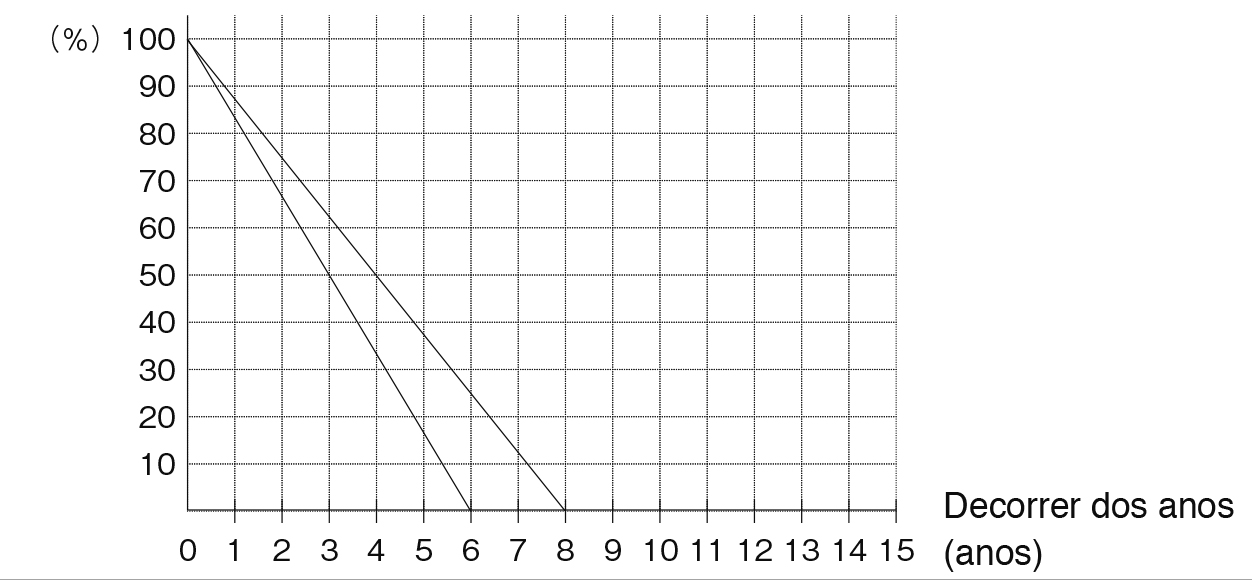 Preço de referência para execução de obras de recuperação do estado original.Utilize, preenchendo o espaço em branco do “locais alvos”, “unidade” e “preço (ienes)” de acordo com o imóvel.*  Este preço é apenas uma referência, sendo um material para o reconhecimento de um valor aproximado a ser pago por ambos os lados, o locador e o locatário, no momento da entrada na moradia.  * Assim, no momento da saída, será efetuado a obra de recuperação do estado original com o preço de execução, através do acordo entre ambos, o locador e o locatário, considerando-se a mudança do preço dos materiais e da situação de estoque, o método de execução da recuperação do estado original, etc.  Acordo especial como uma exceçãoA regra geral dos custos relacionados à recuperação da situação original, é conforme descrito acima, porém, como uma exceção, o Locatário concorda com o fato de que os custos descritos abaixo sejam pagos pelo Locatário. (Porém, somente dentro do conteúdo que não viola o artigo 8, o artigo 8-2, o artigo 9 e o artigo 10 da Lei de Acordo do Consumidor e o artigo 90 do Código Civil).(A descrição dentro do parênteses é o motivo pelo qual o Locatário se encarregará em especial, dos custos que na verdade deveriam ser pagos pelo Locador.)Para testemunho o contrato está duplicado segundo o que consta nos artigos, sendo que o o Locador (甲) e o Locatário (乙) assinaram e colocaram seus carimbos (inkan), conservando cada um em seu poder, de uma cópia.　　　　   　Ano     Mês     Dia      